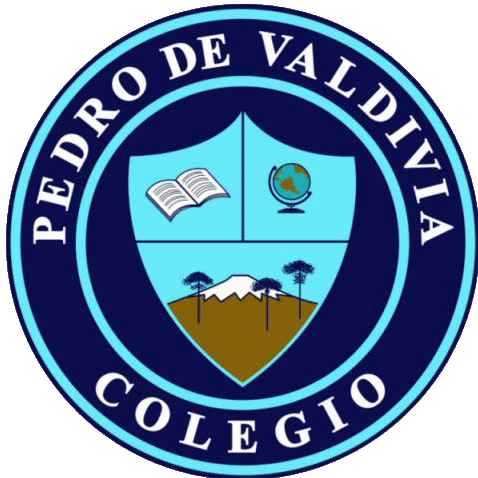                                                    Guía Unidad nº0 de primero medio: Aprendo sin Parar N°2¿Cómo hacer la actividad Chequeo de la comprensión?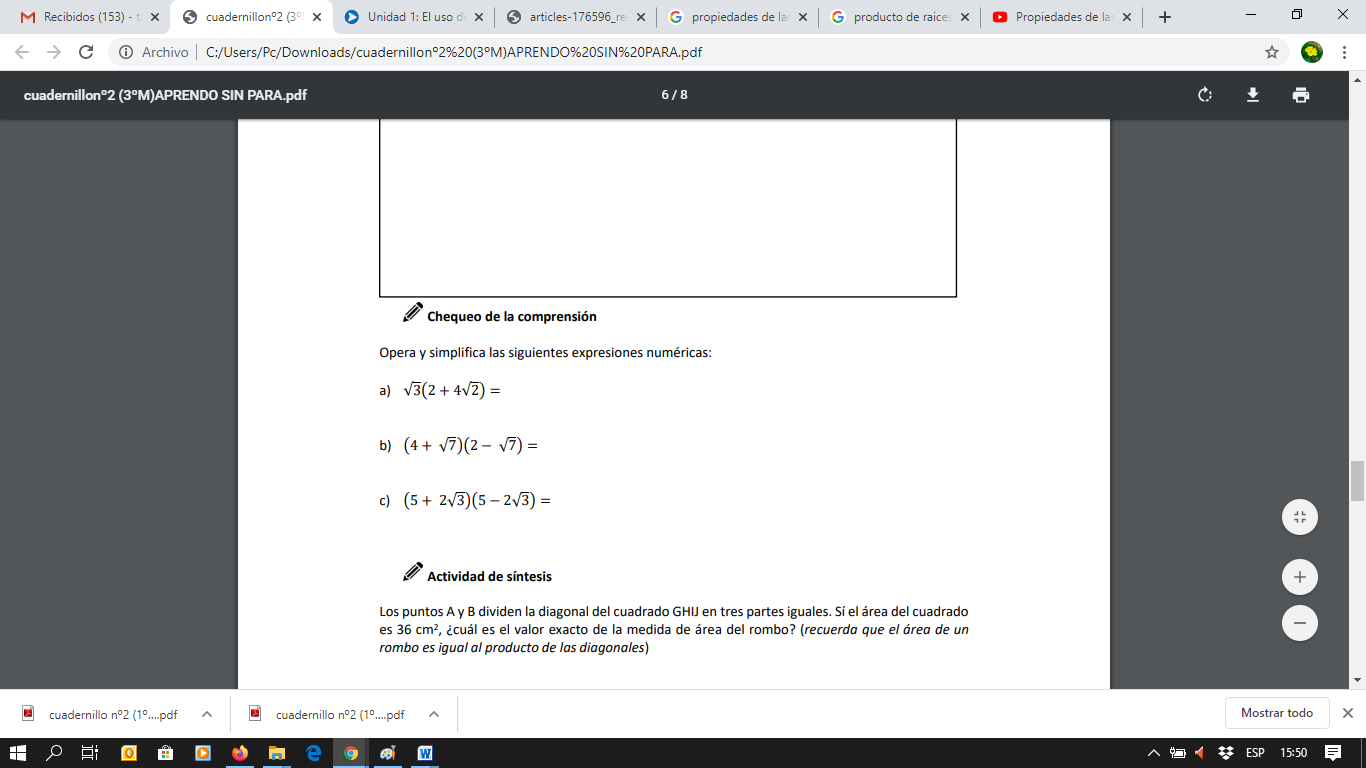 Para realizar las operaciones y luego simplificar debes recordar lo siguiente: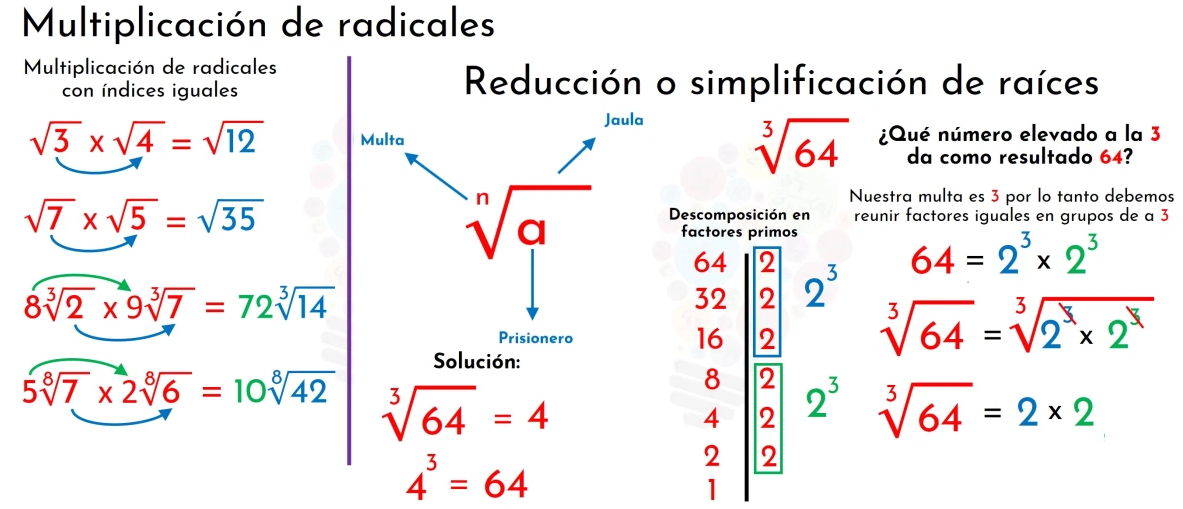 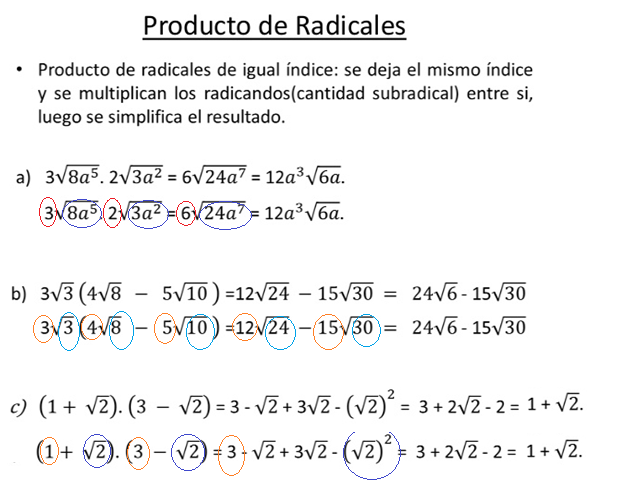 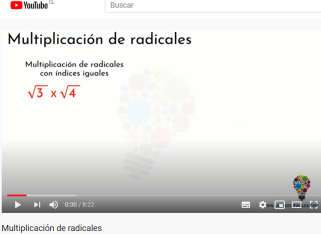 Revisa los siguientes videos explicativos sobre Multiplicación de radicales: https://www.youtube.com/watch?v=RokgTzVj6iMSimplificación de radicales: https://www.youtube.com/watch?time_continue=3&v=m6YfaeItF9U&feature=emb_logo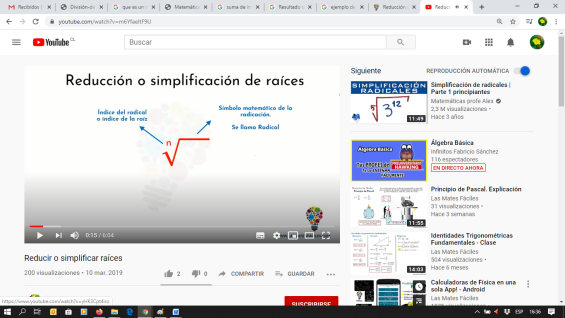 